So verschieden leben unsere HaushühnerVon deutschen Legehennen werden jährlich über 12.000.000.000 Hühnereier produziert. Dabei leben die Hühner unter sehr unterschiedlichen Bedingungen.Aufgaben:Informiere dich mit Hilfe der Info-Karten über die verschiedenen Haltungsformen von Legehühnern.Berechne die Fläche eines Din A4 Blattes und vergleiche mit dem Platzangebot für ein Huhn bei den unterschiedlichen Haltungsformen der Legehennen.Bewerte die Haltungsformen aus Sicht des Huhns (im Hinblick auf eine artgerechte Tierhaltung) bzw. aus der Sicht des Hühnerhalters. Vergib dazu für die verschiedenen Haltungsformen jeweils null Punkte (am schlechtesten) bis drei Punkte (am besten). Trage in die grauen Felder die jeweilige Punktesumme ein.Erstelle eine Rangliste der Haltungsformen aus Sicht des Huhns und eine zweite aus Sicht des Hühnerhalters.Vergleicht eure Ranglisten untereinander und diskutiert eure Bewertungen in der Gruppe.Quellenhinweise:Legebatterie, Käfighaltung:http://de.wikipedia.org/w/index.php?title=Datei:Legebat.jpg&filetimestamp=20090829073135 (25.09.2010, 20:33)GNU-Lizenz & CC-Lizenz 3.0 (http://creativecommons.org/licenses/by-sa/3.0/deed.de) Urheber: GULLI.verVolierenkäfig:http://www.ign-nutztierhaltung.ch/Huehnerhaltung/haltung/haltung_3.htm (12.10.2010, 10:46), Urheber: IGNkupierter Schnabel:http://www.ign-nutztierhaltung.ch/Huehnerhaltung/fehler/fehler12.htm (12.10.2010, 12:26), Urheber: IGNBodenhaltung:http://www.ign-nutztierhaltung.ch/Huehnerhaltung/haltung/haltung_5.htm (12.10.2010, 10:58), Urheber: IGNhttp://www.ign-nutztierhaltung.ch/Huehnerhaltung/haltung/haltung_6.htm (12.10.2010, 11:04), Urheber: IGNhttp://www.ign-nutztierhaltung.ch/Huehnerhaltung/haltung/haltung_4.htm (12.10.2010, 11:01), Urheber: IGNFreilandhaltung:http://de.wikipedia.org/w/index.php?title=Datei:Freilra-gebvrnschar.jpg&filetimestamp=20091006190038 (25.09.2010, 20:39)CC-Lizenz 3.0 (http://creativecommons.org/licenses/by-sa/3.0/deed.de) Urheber: Maqihttp://www.ign-nutztierhaltung.ch/Huehnerhaltung/haltung/haltung_11.htm (12.10.2010, 11:54), Urheber: IGNhttp://www.ign-nutztierhaltung.ch/Huehnerhaltung/haltung/haltung_9.htm (12.10.2010, 11:55), Urheber: IGNÖkologische Haltung:http://www.ign-nutztierhaltung.ch/Huehnerhaltung/haltung/haltung_11.htm (12.10.2010, 11:58), Urheber: IGNhttp://www.ign-nutztierhaltung.ch/Huehnerhaltung/manag/manag3.htm (12.10.2010, 12:29), Urheber: IGNÖkoei m. Kennzeichnung:http://de.wikipedia.org/w/index.php?title=Datei:Eierkennzeichnung_BMK.jpg&filetimestamp=20060925135505 (25.09.2010, 21:05)CC-Lizenz 2.0 DE (http://creativecommons.org/licenses/by-sa/2.0/de/deed.de) Urheber: User:BMKBewertungstabelle HühnerhaltungKäfig- / VolierenkäfigBodenhaltungFreilandhaltungökologische HaltungKleingruppe mit Hahnfreie Bewegung möglichScharren möglichWasserversorgungartgerechtes FutterSandbad möglichSonnenbad möglichAuslauf im Freiengeschützte, erhöhte Sitzplätze vorhandenruhige, gepolsterte Nester vorhandenSumme artgerechte Haltung(max. 30 Punkte)Kosten pro EiArbeitsaufwandeinfache Bedienung (automatisiert)Platzbedarf pro Huhn Summe Hühnerhalter(max. 12 Punkte)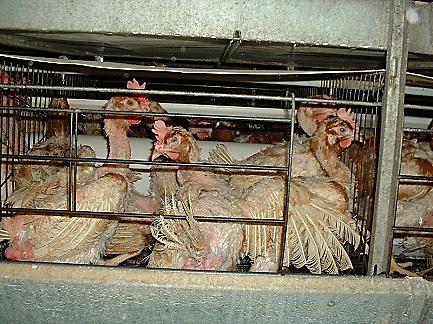 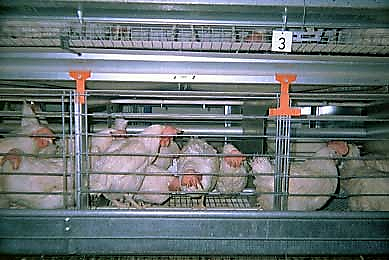 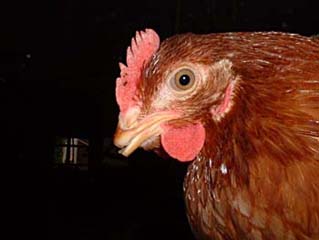 Käfighaltung: klassischer Käfig (links), Volierenkäfig (Mitte), Huhn mit kupiertem (abgeschnittenem) Schnabel gegen Federpicken (rechts)Klassische KäfigeKlein-Käfige (z. B. 70 cm x 50 cm x 40 cm) mit Drahtgitterböden für sechs Hennen in mehreren Etagen550 cm2 Fläche pro Henne ohne Sitzstangen und NesterEier rollen über Bodenrost mit Gefälle automatisch abFüttern, Einsammeln der Eier und Entmistung voll automatisch und kostengünstigDämmerlicht im Stall u. Kupieren des Schnabels, um Federpicken u. Kannibalismus zu verringernVolierenkäfige (auch nach 2012 weiterhin erlaubt)Kleingruppenhaltung (30 bis 60 Tiere) in großen Käfigen (mind. 2,5 m2 Grundfläche, 50 bis 60 cm Höhe) in mehreren Etagen800 bis 900 cm2 Fläche pro Tiermit abgedunkeltem Nestbereich, Sitzstangen (i.d.R. nicht Platz für alle Hühner), kleinem Bereich mit Gummimatte zum Scharren und PickenFüttern, Einsammeln der Eier und Entmistung voll automatisch und kostengünstigDämmerlicht im Stall u. Kupieren des Schnabels, um Federpicken u. Kannibalismus zu verringern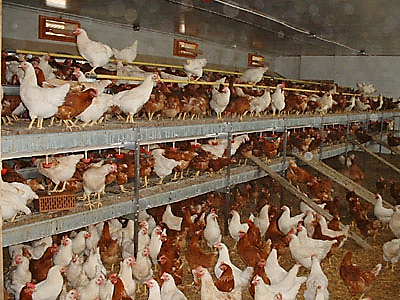 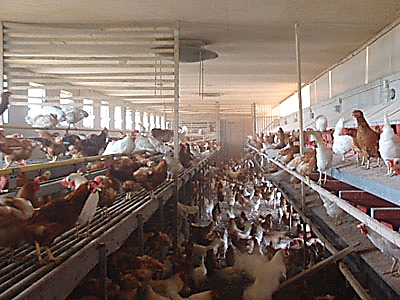 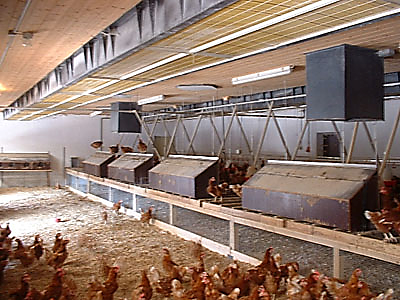 Ställe zur Bodenhaltung von Legehennen mit verschiedenen Nutzungszonen: Nahrungsaufnahme, Ruhe, Scharren, EierlegenBodenhaltungin der Regel Groß-Stall mit mehreren hundert (z. T. tausenden) Legehennenfreie Bewegung möglichmind. 1/3 der Stallfläche mit Einstreu zum Scharren, Staubbaden und Flügelschlagenübriger Boden mit Latten- oder Gitterrosten: darunter Kotgruben (automatische Reinigung)Nester und Sitzstangen auf maximal vier Etagenautomatisierte Fütterung und TränkeEier müssen von Hand eingesammelt werdenhäufig Dämmerlicht im Stall u. Kupieren des Schnabels, um Federpicken u. Kannibalismus zu verringernin seltenen Fällen mit Wintergarten (überdachter, begrenzter Auslauf)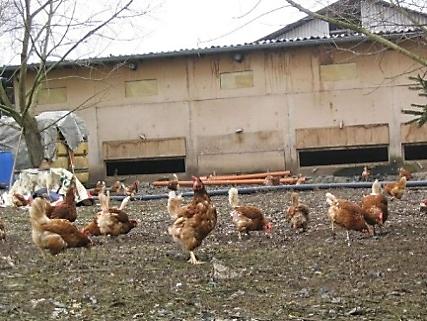 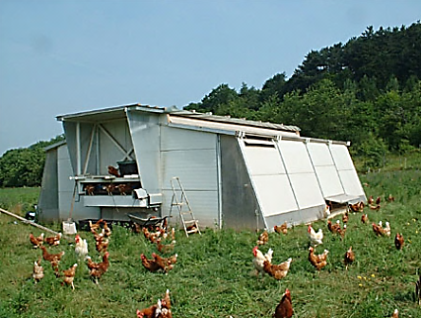 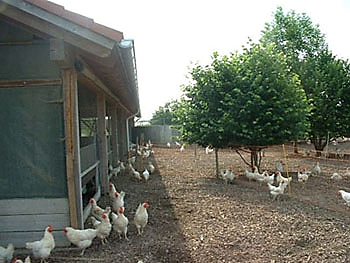 Freilandhaltung: Stall (fest o. mobil), z.T. überdachtem Auslauf (Wintergarten), viel Freifläche mit Büschen u. BäumenFreilandhaltungStall mit Sitzstangen, Nestern auf maximal vier Etagen und natürlichem LichtEinstreu (max. 70 % Kotgrubenfläche) zum Scharren und Staubbadentagsüber freier Zugang zum Auslauf im Freien (mind. 4 m2 pro Huhn)i.d.R. gestalteter Auslauf mit Freiflächen, Büschen, Bäumen und/oder Unterständen, Sandkuhleni.d.R. mittelgroße Hennengruppenkosten- und zeitintensive Pflege von Stall und Freilandflächeautomatisierte Fütterung und TränkeEier müssen von Hand eingesammelt werdenBedrohung durch Fressfeinde, z.B. Habicht und Fuchs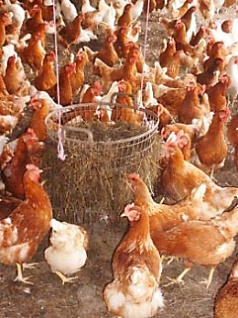 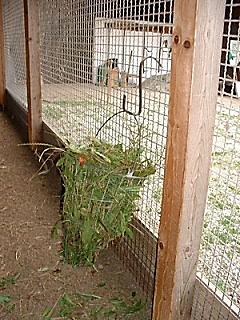 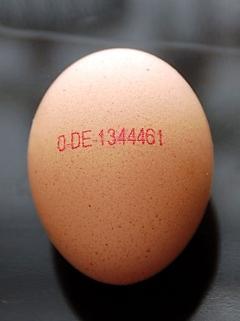 Abb. 1 bis 3: Ökologische Haltung: Stall, Wintergarten, freiem Auslauf, Raufutter (Heu, Gras) usw.; Abb. 4: Öko-Ei (0) aus Deutschland (DE), Mecklenburg-Vorpommern (13), Betrieb 4446, Stall 1Ökologische HaltungStall mit Sitzstangen, Nestern, Einstreu zum Scharren und Staubbaden und mit natürlichem Lichttagsüber freier Zugang zum Auslauf im Freien (mind. 4 m2 pro Huhn)gestalteter Auslauf mit Freiflächen, Büschen, Bäumen und/oder Unterständen, Sandkuhlenkleine Gruppen, z.T. mit Hahnkosten- und zeitintensive Pflege von Stall und Freilandflächeautomatisierte Fütterung und TränkeEier müssen von Hand eingesammelt werdenBedrohung durch Fressfeinde, z.B. Habicht und Fuchsteure, ökologisch erzeugte Futtermittel (möglichst auf dem selben Hof oder in der Nähe)regelmäßig frisches Raufutterangebot auch im Stall (Gras, Heu usw.)